Donación de leche materna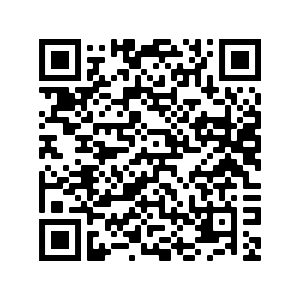 Si tiene más leche de la que su bebé puede tomar, puede donarla para alimentar a prematuros y lactantes hospitalizados, cuyas madres no pueden producir leche.La leche humana (de madre donante) es la mejor opción para alimentar a los lactantes prematuros y con enfermedades graves que estén hospitalizados.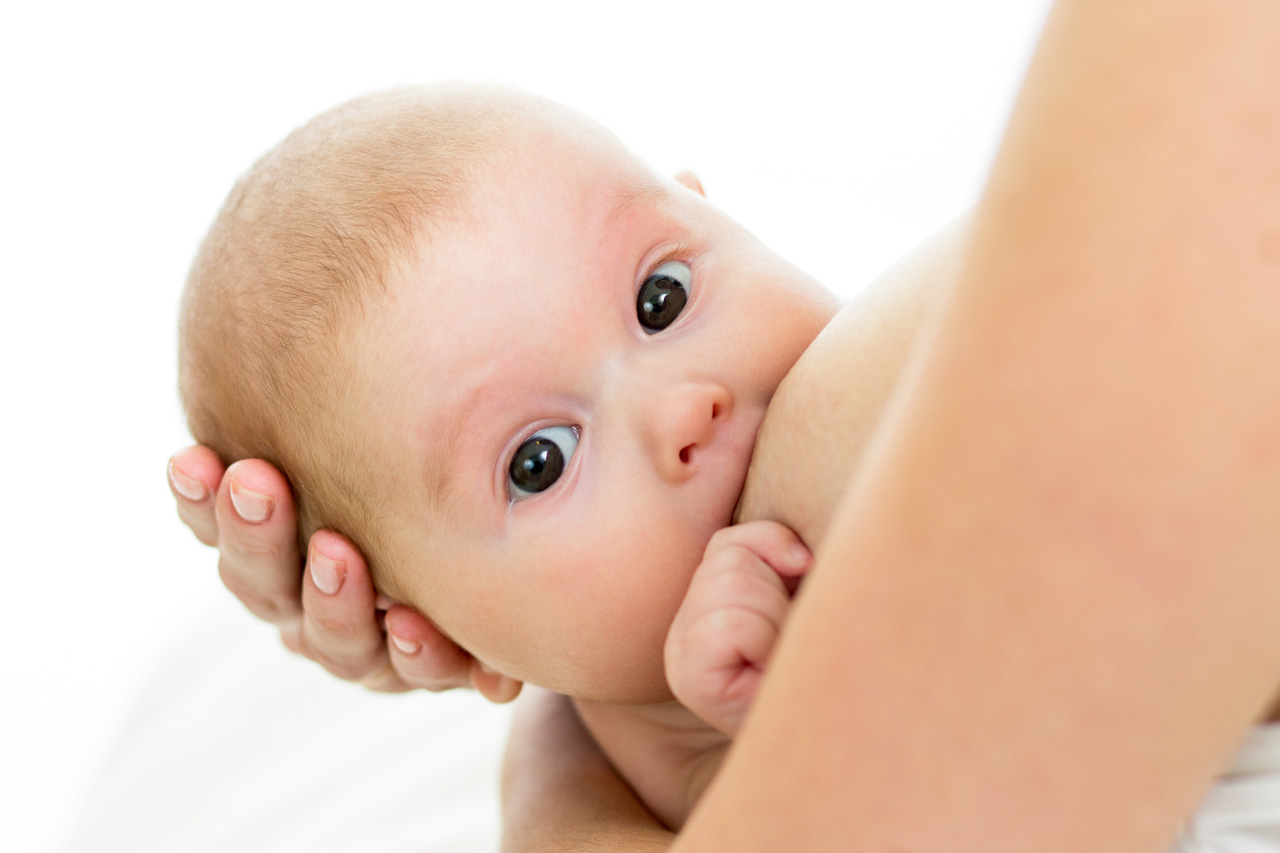 ¿Quién puede ser donante de leche?Puede donar cualquier mujer sana que esté amamantando a su hijo, lleve un estilo de vida saludable y, además, quiera donar parte de su leche, de forma voluntaria y altruista.La donación puede comenzar a las 3-4 semanas del parto, cuando esté bien establecida la lactancia. La donación no perjudica a su bebé. Se puede donar cualquier cantidad de leche, lo que pueda.¿Cómo se hace? Póngase en contacto con Banco Regional de Leche Materna (BRLM) Aladina MGU o con sus centros satélite en los correos-e y teléfonos que se indican a continuación:BANCO REGIONAL HOSPITAL 12 DE OCTUBRE en el vestíbulo del Edificio Materno-Infantil, frente a la cafetería:Dirección: Avda. Córdoba s/n. Madrid 28041. Edificio Materno-Infantil. Planta Baja.  Horario de atención del Banco Regional: laborables de 8 a 17 horas. Entrega fuera de horario (laborables a partir de las 17 horas y festivos) en Sº de Neonatología (Planta Baja).  913908811 / 913908198.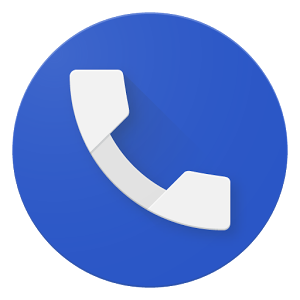 Correo-e de contacto: bancodeleche.hdoc@salud.madrid.org Zona de aparcamiento gratuita: Parking Helipuerto (al lado del Edificio Materno-Infantil)CENTRO SATÉLITE HOSPITAL LA PAZDirección: Pº de la Castellana, 261. Madrid. Hospital infantil. 2ª pta. Unidad de Lactodietética Horario de atención: lunes, miércoles y viernes de 9 a 16 h, martes y jueves de 11 a 18 h, sábados y festivos, cita previa  648222541.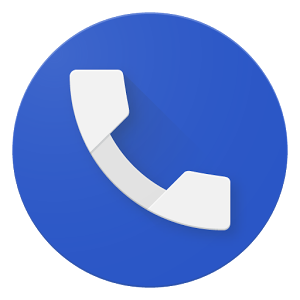 Correo-e de contacto: bancoleche.hulp@salud.madrid.orgZona de aparcamiento gratuita: Parking del Hospital cualquier acceso y plaza.CENTRO SATÉLITE HOSPITAL PUERTA DE HIERRO-MAJADAHONDADirección: c/ Manuel de Falla 1. Edificio: Zona Hospitalización. Planta 2ª. Al final del pasillo 2F (Unidad Neonatal).  Horario de atención: martes y jueves de 8 a 15 h, preferiblemente, pero pueden atender en cualquier día y hora.  91 191 68 39; Correo-e de contacto: bancodeleche.huph@salud.madrid.orgZona de aparcamiento gratuita: “Parking para donantes” señalizada en amarillo (entre el Ed. General y la  Biblioteca).CENTRO SATÉLITE HOSPITAL SEVERO OCHOADirección: Av. de Orellana s/n. Leganés. Unidad de Neonatología. Planta 1A.Horario de atención: laborables de 10 a 17 h. Fuera de este horario, cita previa en teléfono de contacto:      914818468 / 914818400 Ext: 8144/8335. Busca del neonatólogo 5050 / 5049.Correo-e de contacto: bancodeleche.hsvo@salud.madrid.org. Zona de aparcamiento gratuita: Plaza reservada para donantes (señalizada y en amarillo) en la puerta de la Urgencia Materno-Infantil (y entrada de Neonatología).CENTRO SATÉLITE HOSPITAL PRÍNCIPE DE ASTURIAS-ALCALÁ DE HENARESDirección: Campus Universitario. Ctra. Alcalá-Meco s/n .28805. Alcalá de Henares.  Unidad de Neonatología. Planta 1ªBHorario de atención: lunes, miércoles y viernes de 11 a 14 h, martes y jueves de 17 a 20. Entrega de leche fuera de este horario llamar siempre a  918878100 (ext. 4260 o 4090).  Correo-e de contacto: bancodeleche.hupa@salud.madrid.orgZona de aparcamiento gratuita: 2 plazas reservadas y señalizadas (color blanco) próximas a edificio de cafetería.